№ 6                                                                                               «07 » февраля 2014 г.                        РАСПОРЯЖЕНИЕОб  установлении  ежемесячной   надбавки к   должностному   окладу   за  особые условия на  муниципальной службе Варакиной Н.Ю.В соответствии с Положением о муниципальной службе в Свияжском сельском поселении Зеленодольского муниципального района Республики Татарстан, утвержденным решением Совета Свияжского сельского поселения №93   от 23.10.2008 года,              на основании Протокола заседания комиссии по установлению ежемесячных надбавок к должностному окладу за особые условия муниципальной службы работнику  Исполнительного комитета Свияжского сельского  поселения Зеленодольского муниципального района, установить   ежемесячную надбавку к должностному окладу с 01февраля 2014 года за особые условия муниципальной службы в размере 150% должностного оклада Варакиной Надежде Юрьевне, секретарю Исполнительного комитета Свияжского сельского поселения Зеленодольского муниципального района.Глава Свияжского сельского поселения                          В.В. ЧетвёркинТАТАРСТАН РЕСПУБЛИКАС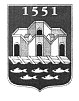 Зеленодольск муниципаль районыСвияжск авыл жирлеге башлыгыРЕСПУБЛИКА ТАТАРСТАНЗеленодольский муниципальный районСвияжское сельское поселение422520, Татанстан РеспубликасыЗеленодол районы о. Свияжск (84371] 3-89-37422520, Республика ТатарстанЗеленодольский районс. Свияжск. (84371] 3-89-37